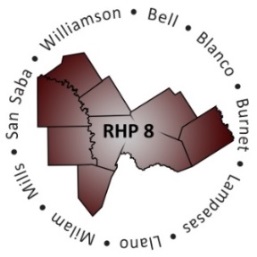 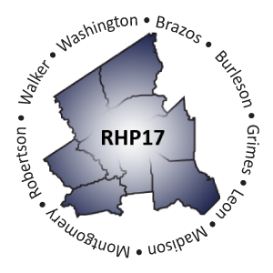 Regional Healthcare Partnerships 8 and 17Joint Monthly Learning Collaborative WebinarThursday, February 11, 2016 • 10:00 a.m. – 11:00 a.m.Audio: Phone: 877-931-8150 • Participant Passcode: 1624814
Webinar: Join WebEx meeting  • Meeting Number: 922 270 306AGENDAWelcome and Introductions
Upcoming Learning Collaborative Opportunities Save the Date: RHP 8 Behavioral Health and Primary Care Cohort Date: Thursday, February 18 (Standing meeting: Third Thursday of each month)Time: 11:30 a.m. - 1:30 p.m. (brown bag)Location: Bluebonnet Trails Community Services, 1009 N. Georgetown St., Round Rock, 78664 Save the Date: RHP 17 Cohort Date: Thursday, February 18 (Standing meeting: Third Thursday of each month)Time: 9:30 a.m. - 11:30 a.m. Location: TBD Save the Date: Joint RHP 8 & 17 EventsDate: Thursday, March 24, 2016
Location: Texas A&M Health Science Center – Round Rock Campus
Joint Managed Care Forum: 9:00 – 11:15 a.m. 
Exploring Common Ground: Potential Alignment of Regional Programs & Managed Care Initiatives
Joint Learning Collaborative Event with Lunch: 11:30 a.m. – 3:00 p.m. 
Project Sustainability and Waiver Renewal“Raise the Floor” – Focus Areas and Open DiscussionPresentation: Program Evaluation Series
RHP 8 Anchor Team, “Program Results Stories”
Presentation will provide a brief overview of program results stories as a method for program evaluation and sustainability including a framework, resources, and examples.Open DiscussionNext Steps/AdjournNext RHP 8 and 17 Joint Webinar: Thursday, March 10, 10:00 a.m.